     ҠАРАР                                                                                 ПОСТАНОВЛЕНИЕ    17 март 2023 й                                      № 33                                  17 марта 2023 г.О проведении публичных слушаний по вопросу предоставленияразрешения на отклонение предельных параметров сформированного земельного участка, расположенного по адресу: с.Ермолаево, ул. Кинзи Арсланова, кадастровый номер 02:35:010203:7В соответствии со статьей 28, 32 Федерального закона от 29.12.2004 №190-ФЗ «Градостроительный кодекс Российской Федерации», Уставом  сельского поселения Ермолаевский сельсовет муниципального района Куюргазинский район Республики Башкортостан  постановляю: 1. Создать комиссию по организации и проведению публичных слушаний по обсуждению вопроса предоставление разрешения на отклонение предельных параметров сформированного земельного участка, расположенного по адресу: Республика Башкортостан, Куюргазинский район, с.Ермолаево, ул. Кинзи Арсланова, кадастровый номер 02:35:010203:7.2. Назначить проведение публичных слушаний по вопросу предоставления разрешения на отклонение предельных параметров сформированного земельного участка, расположенного по адресу: Республика Башкортостан, Куюргазинский район, с. Ермолаево, ул. Кинзи Арсланова, кадастровый номер 02:35:010203:7, на 24 марта 2023 года в 10.00 часов. 3. Местом проведения публичных слушаний определить:Администрация сельского поселения Ермолаевский сельсовет муниципального района Куюргазинский район Республики Башкортостан, с.Ермолаево, ул.Советская, д.69.4. Местонахождение комиссии по организации и проведению публичных слушаний по вопросу предоставления разрешения на отклонение предельных параметров сформированного земельного участка, расположенного по адресу: Республика Башкортостан, Куюргазинский район, с. Ермолаево, ул. Кинзи Арсланова, кадастровый номер 02:35:010203:7, - с. Ермолаево, ул.Советская, д.69, телефон (34757) 62-2-56, приемные дни –  с 9.00 до 12.00.Регистрация жителей сельского поселения, желающих выступить на публичных слушаниях, производится по месту нахождения комиссии и прекращается за три рабочих дня до проведения публичных слушаний. Замечания и предложения по обсуждению вопроса предоставления разрешения на отклонение предельных параметров сформированного земельного участка, расположенного по адресу: Республика Башкортостан, Куюргазинский район, с. Ермолаево, ул. Кинзи Арсланова, кадастровый номер 02:35:010203:7, от граждан и организаций принимаются комиссией по месту ее нахождения. 5. Управляющему делами сельского поселения Галина А.И.  обнародовать в установленном для официального опубликования муниципальных правовых актов порядке, настоящее постановление и материалы по обсуждению вопроса  предоставления разрешения на отклонение предельных параметров сформированного земельного участка, расположенного по адресу: Республика Башкортостан, Куюргазинский район, с. Ермолаево, ул. Кинзи Арсланова, кадастровый номер 02:35:010203:7, общей площадью 2700 м², с разрешенным использованием «ведение огородничества», расположенный в территориальной зоне Ж-1.6. Комиссии по организации и проведению публичных слушаний по обсуждению  вопроса предоставления разрешения на отклонение предельных параметров сформированного земельного участка, расположенного по адресу: Республика Башкортостан, Куюргазинский район, с.Ермолаево, ул. Кинзи Арсланова, кадастровый номер 02:35:010203:7, организовать проведение публичных слушаний с размещением экспозиции демонстрационных материалов на весь период проведения публичных слушаний. 7. Контроль за исполнением  настоящего постановления оставляю за собой. Глава сельского поселения						            М.В. БукрееваБашҡортостан РеспубликаһыҠөйөргәҙе районымуниципаль районыныңЕрмолаево ауыл советыауыл биләмәһе хакимиәте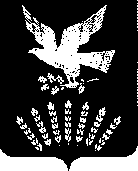 Администрациясельского поселенияЕрмолаевский сельсовет муниципального района Куюргазинский районРеспублика Башкортостан